Информация ООО «Термаль» О внесении изменений в постановление региональной энергетической комиссии Кемеровской области от 03.12.2019 № 523 «Об утверждении ООО «Термаль» производственной программы в сфере горячего водоснабжения и об установлении долгосрочных тарифов на горячую воду в закрытой системе горячего водоснабжения, реализуемую на потребительском рынке г. Белово, на 2020-2025 годы», в части 2021 годаДолгосрочные тарифы ООО «Термаль» на горячую воду в закрытой системе горячего водоснабжения, реализуемую на потребительском рынке Беловского городского округа на период с 01.01.2020 по 31.12.2020, с 01.01.2022 по 31.12.2025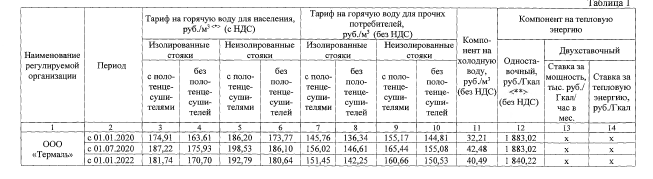 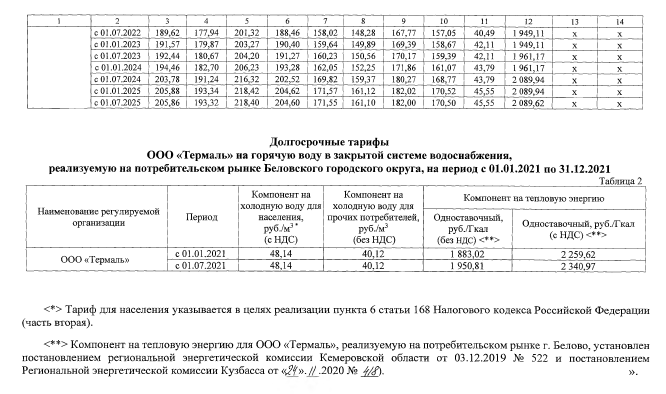 Наименование органа исполнительной власти субъекта Российской Федерации в области государственного регулирования цен (тарифов), принявшего решение об установлении тарифовРегиональная энергетическая комиссия КузбассаРеквизиты (дата, номер) решения об установлении тарифовПостановление от 24.11.2020 № 419Текст постановления РЭКсм.нижеИсточник официального опубликования решения об установлении тарифовОпубликовано на сайте «Электронный бюллетень Региональной энергетической комиссии Кузбасса»